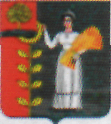 П О С Т А Н О В Л Е Н И ЕАДМИНИСТРАЦИИ СЕЛЬСКОГО ПОСЕЛЕНИЯ ВЕРХНЕМАТРЕНСКИЙ СЕЛЬСОВЕТ ДОБРИНСКОГО МУНИЦИПАЛЬНОГО РАЙОНА ЛИПЕЦКОЙ ОБЛАСТИ РОССИЙСКОЙ ФЕДЕРАЦИИ01.06.2020 г.                 с.Верхняя Матренка                      № 34Об обеспечении безопасности людей  на реке Матренка, охрана их жизни  и здоровья в сельском поселении  Верхнематренский сельсоветВ целях предотвращения несчастных случаев на реке Матренка сельского поселения Верхнематренский сельсовет, на основании № 131-ФЗ от 06.10.2003г. "Об общих принципах организации местного самоуправления в Российской Федерации", руководствуясь Уставом сельского поселения Верхнематренский сельсовет, администрация сельского поселения Верхнематренский сельсоветПОСТАНОВЛЯЕТ:1.Запретить купание на р. Матренка в районе места отдыха возле с. Верхняя Матренка в связи с крайне низким уровнем поверхностного водоема, заиливанием и зарастанием растительностью.2.Установить в районе места отдыха предупреждающий аншлаг "Купание запрещено!".3.Настоящее постановление вступает в силу с момента его обнародования.4. Контроль за исполнением настоящего постановления оставляю за собой.Глава администрации сельского поселения Верхнематренский сельсовет                                          Н.В.Жаворонкова